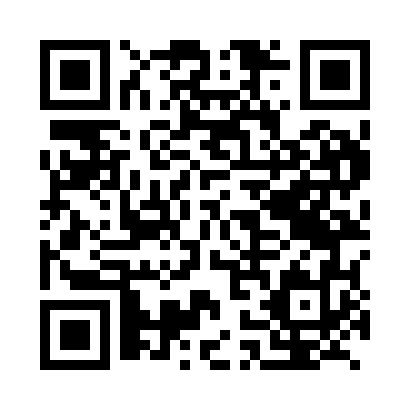 Prayer times for Akou, CongoWed 1 May 2024 - Fri 31 May 2024High Latitude Method: NonePrayer Calculation Method: Muslim World LeagueAsar Calculation Method: ShafiPrayer times provided by https://www.salahtimes.comDateDayFajrSunriseDhuhrAsrMaghribIsha1Wed4:465:5711:583:195:597:062Thu4:465:5711:583:195:587:063Fri4:465:5711:583:195:587:054Sat4:455:5711:583:195:587:055Sun4:455:5711:573:195:587:056Mon4:455:5711:573:205:587:057Tue4:455:5711:573:205:587:058Wed4:455:5711:573:205:587:059Thu4:455:5711:573:205:587:0510Fri4:455:5711:573:205:577:0511Sat4:455:5711:573:205:577:0512Sun4:455:5711:573:205:577:0613Mon4:455:5711:573:205:577:0614Tue4:445:5711:573:205:577:0615Wed4:445:5711:573:205:577:0616Thu4:445:5711:573:205:577:0617Fri4:445:5711:573:215:577:0618Sat4:445:5711:573:215:577:0619Sun4:445:5711:573:215:577:0620Mon4:445:5711:573:215:577:0621Tue4:445:5811:573:215:577:0622Wed4:445:5811:583:215:577:0623Thu4:445:5811:583:215:577:0724Fri4:445:5811:583:225:577:0725Sat4:445:5811:583:225:587:0726Sun4:445:5811:583:225:587:0727Mon4:455:5811:583:225:587:0728Tue4:455:5811:583:225:587:0729Wed4:455:5911:583:225:587:0830Thu4:455:5911:583:235:587:0831Fri4:455:5911:593:235:587:08